Lieldienas Slovākijā 
Dabas un pārgājienu cienītājiem17.-21. aprīlis  	Cena: 185EUR(129Ls)4,5 dienas ar vienu nakts braucienu turpceļā.      
1.diena, 17.aprīlis
17.00 izbraukšana no Valmieras Kultūras centra stāvlaukuma. 18.30 Juglas Statoil.
Nakts brauciens cauri Lietuvai un Polijai.

2.diena, 18.aprīlis
Iekārtošanās viesu namā netālu no Tatranska Lomnica.
Pēcpusdienā pārgājiens Beļanskes Tatru takās.

3.diena, 19.aprīlis
Visa diena veltīta pārgājienam Slovākijas Paradīzes takās. Vakarpusē Vrbovas termālā parka apmeklējums.

4.diena, 20.aprīlis
Visa diena veltīta pārgājienam Zemajos Tatros Ohništes apkārtnē. 
5.diena, 21.aprīlis
Mājupceļš: Slovākija-Polija-Lietuva-Latvija
Atgriešanās Valmierā vēlu naktī.

Cenā iekļauti transporta pakalpojumi, naktsmītnes ar brokastīm un vakariņām, veselības apdrošināšana un gida-grupas vadītāja pakalpojumi.Papildus izmaksas: Vrbovas termālā parka apmeklējums 7,5EUR.Uzmanību! 3. un 4. ekskursijas dienā pusdienas jāņem līdzi pārgājienā. Augstākajos taku posmos, kajonos un ielejās ļoti iespējams sniegs, tādēļ jānodrošinās ar atbilstošiem apaviem un apģērbu.	Pārgājienu maršruti tiks precizēti uz vietas atbilstoši laika apstākļiem un sniega daudzumam kalnos.
Papildus informācija un pieteikšanās pie Guntara 29646949
Informācija arī mājaslapā:
www.takzinis.lv, www.draugiem.lv/takzinis 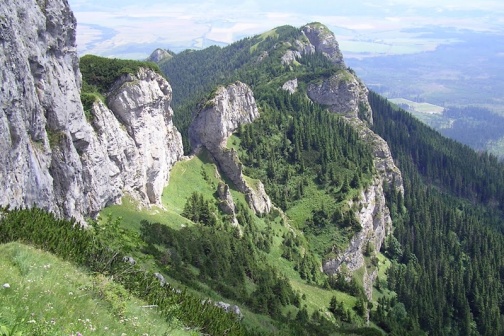 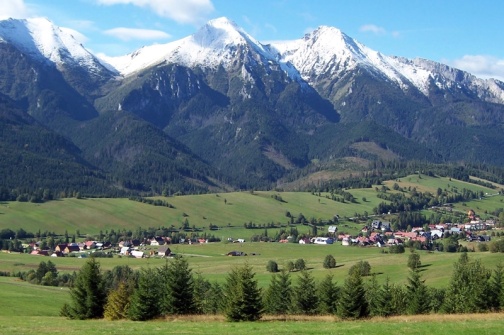 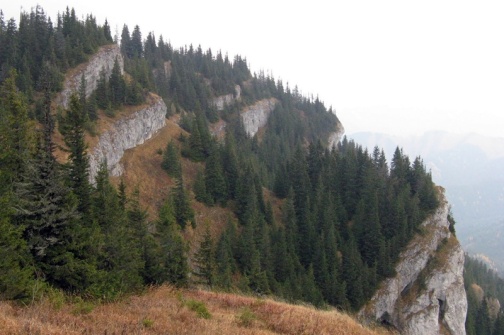 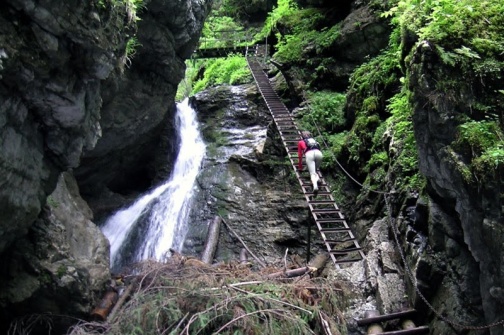 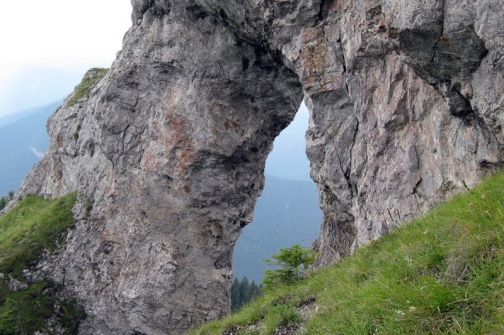 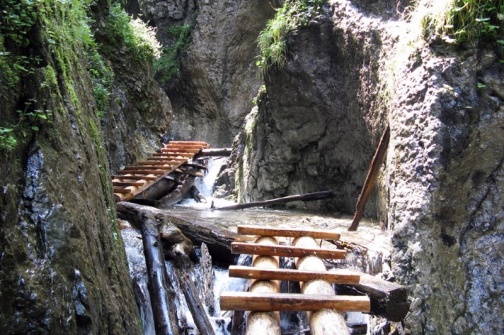 